 2019 Fairfax County Volunteer Service Awards
Competitive Award Nomination Template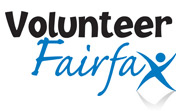 **Please note this form is only a template provided for reference. 
To be considered for an award, the nomination must be submitted via the Volunteer Fairfax website.  
The deadline to submit has been extended to Thursday, February 14, 2019 at 5 pm.Competitive Award Benchmark Award Nominator Information Nominee Information Photos Please submit two photos of the nominee. Photos must be in high resolution (300 dpi) and a minimum of two size of 3" x 5". Photos can be vertical or horizontal in orientation and must be digitally submitted. Please indicate the first and last name of all persons in the picture, in order of appearance. (left to right) * Award Type * Competitive Award Category * Please give a description of the service nominee provided for the organization. You are using a device that has limited capabilities in website editing. To have access to the full options, please use a device other than an iPad. * Who or what (organization, group, or population) was directly impacted by nominee's volunteer service? You are using a device that has limited capabilities in website editing. To have access to the full options, please use a device other than an iPad. * Please provide a quote from the Executive Director and/or the Volunteer Coordinator about the nominee. You are using a device that has limited capabilities in website editing. To have access to the full options, please use a device other than an iPad. * Please provide the name of the person providing the quote * Phonetic spelling of the name of the person providing the quote * Title of the person providing the quote * In your own words, please tell us why this nominee should receive this award. You are using a device that has limited capabilities in website editing. To have access to the full options, please use a device other than an iPad. * Benchmark Award Category Prefix * First Name * Last Name Suffix Phonetic Spelling of Nominator * Home Address 1 Home Address 2 * Home City * Home State * Home Zip Code Business Name Job Title Business Address 1 Business Address 2 Business City Business State Business Zip Code * Set Mailing Address as * Home Phone Cell Phone Work Phone Work Phone ext Fax * Email Prefix * First Name * Last Name Suffix Phonetic Spelling of Nominee Group Name Number of Volunteers in Group or Program Age of Volunteer * Home Address 1 Home Address 2 * Home City * Home State * Nominee Home Zip Code * Set Mailing Address as Business Name Business Address 1 Business Address 2 Business City Business State Business Zip Code * Home Phone Cell Phone Work Phone Work Phone ext Fax * Email * Nominees Magisterial District * Orgaization(s) for which nominee/group volunteered at * Mission(s) of organization(s) You are using a device that has limited capabilities in website editing. To have access to the full options, please use a device other than an iPad. * Number of hours volunteered at organization this year * Total hours volunteered at organization in lifetime * Number of total years volunteered with organization * I verify that the individual/group nominated herein has performed the volunteer service as described. Judges may contact me for verification of this nomination. 